№6,  февраль - март, 2022г. 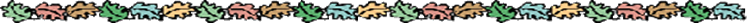 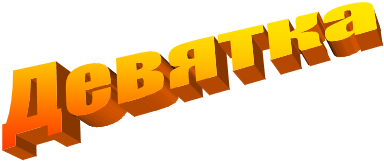 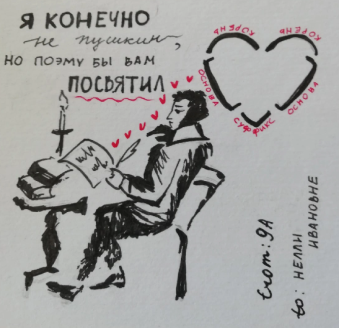 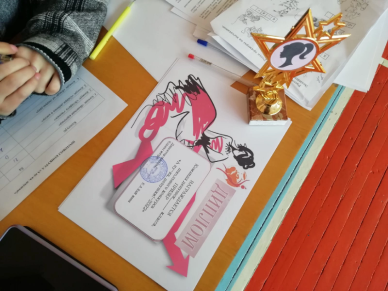                Школьная газета для учителей, учащихся и их родителей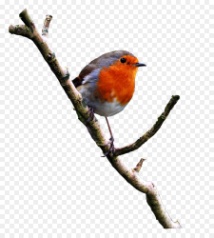 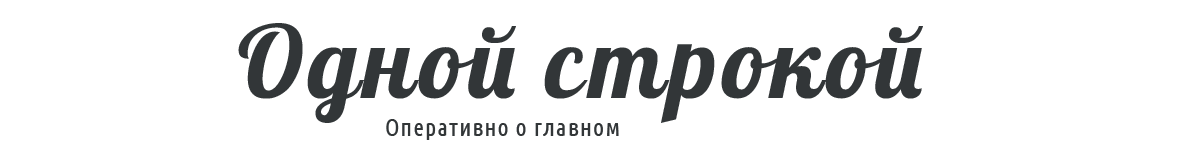 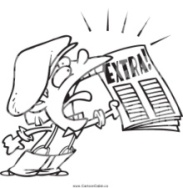  ПТИЦЫ ЖДУТ ПОМОЩИ! ПОКОРМИ ПТИЦ ЗИМОЙ!  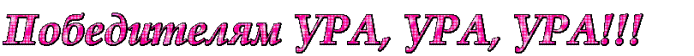 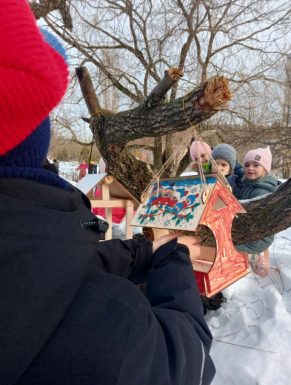 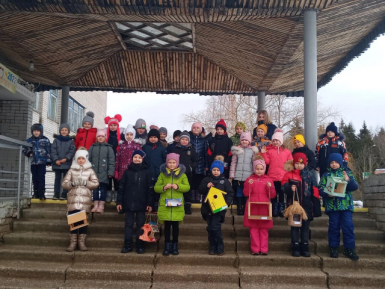 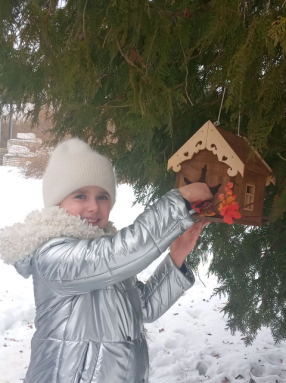 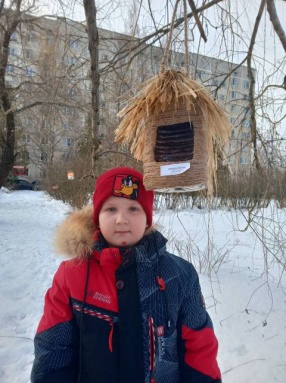 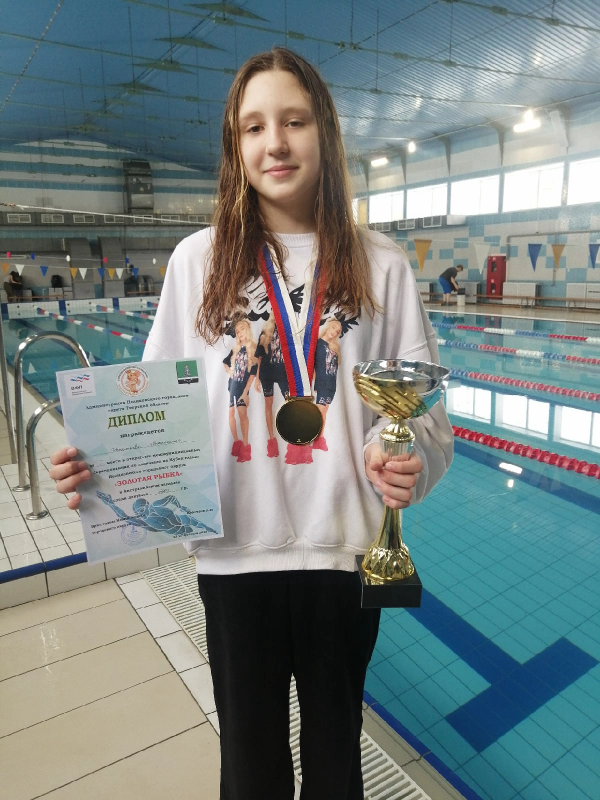 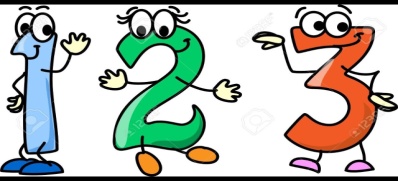 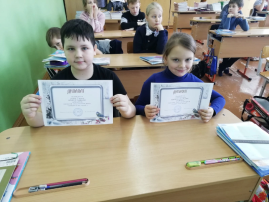 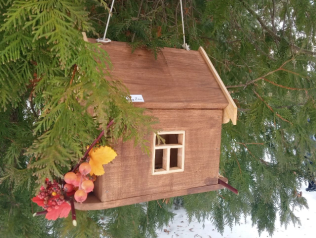 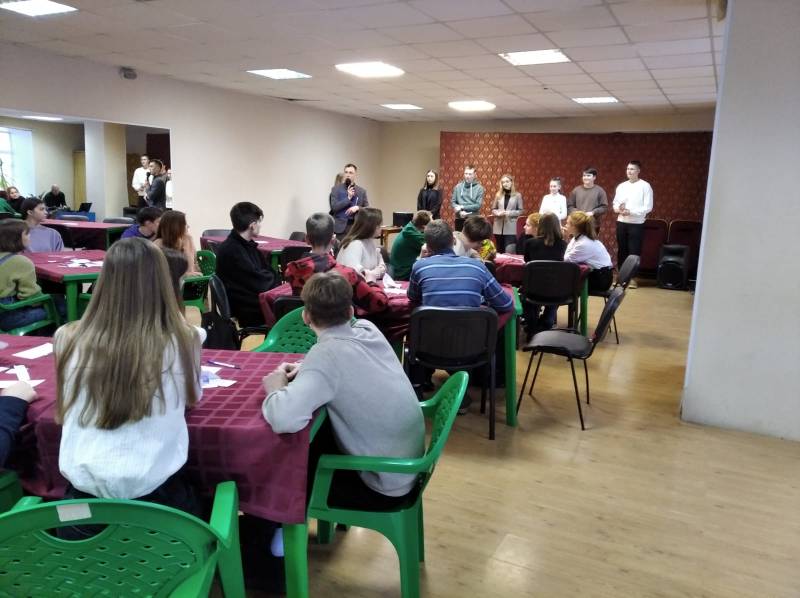 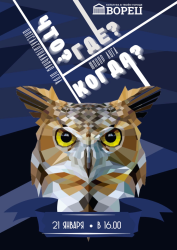 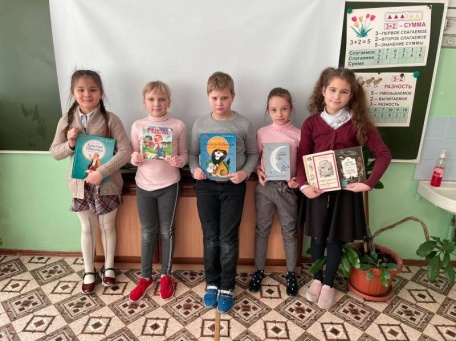 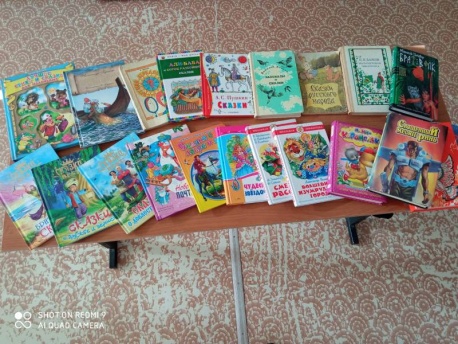 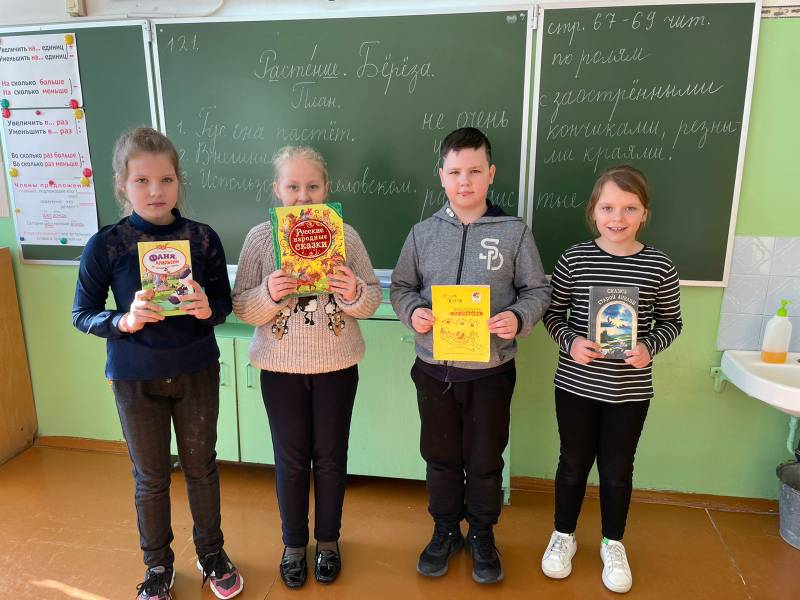 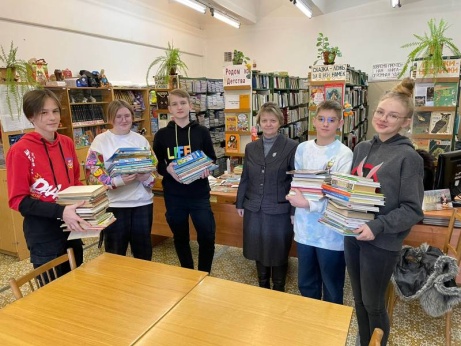 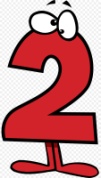 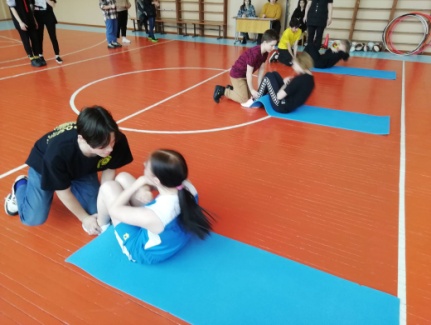 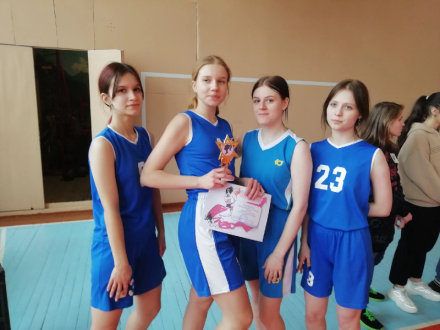 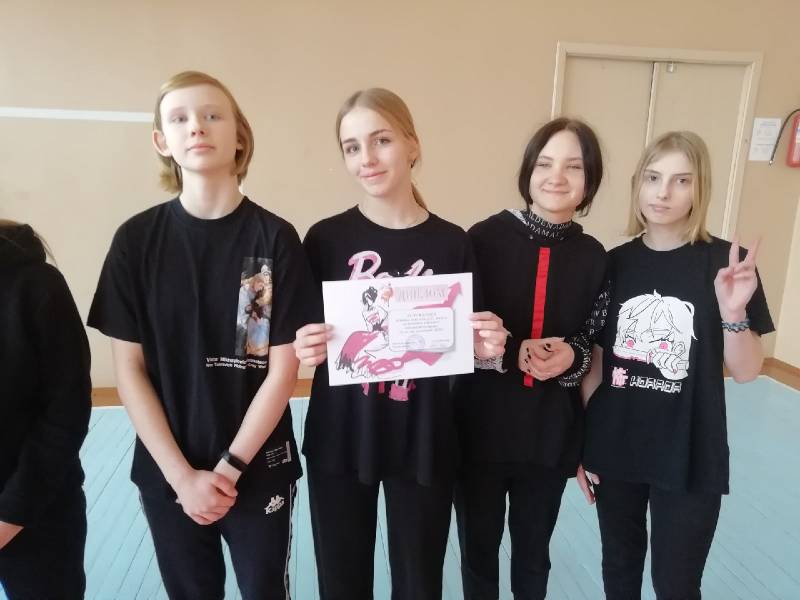 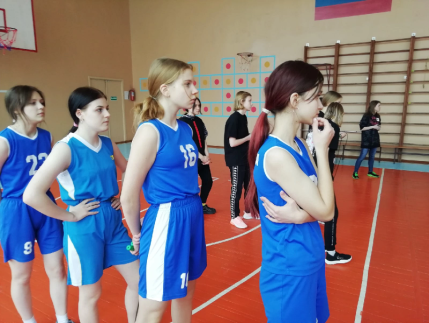 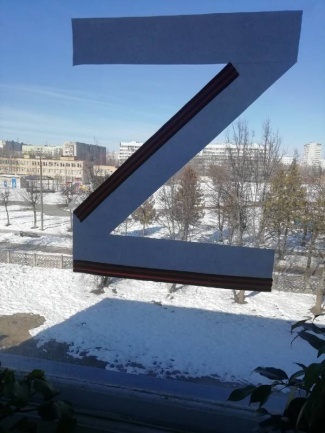 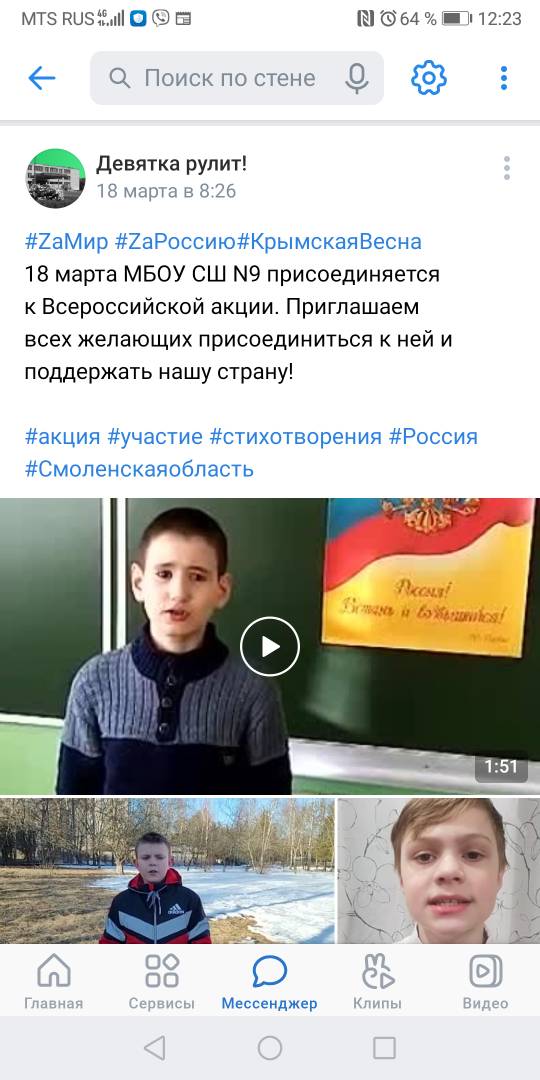 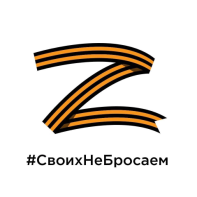 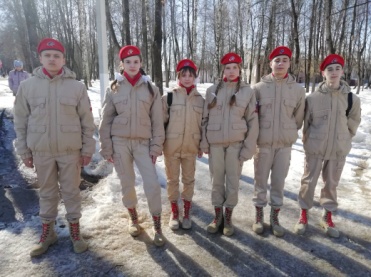 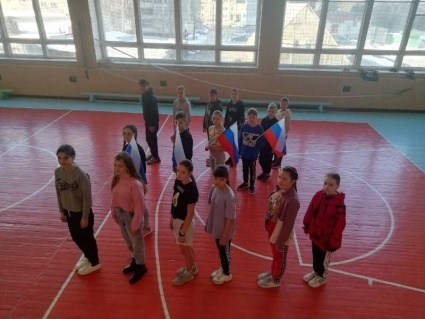 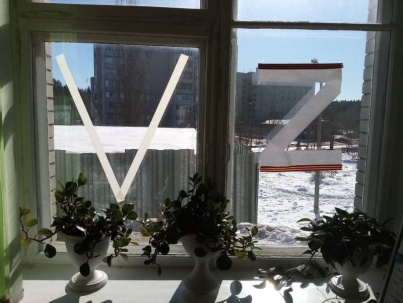 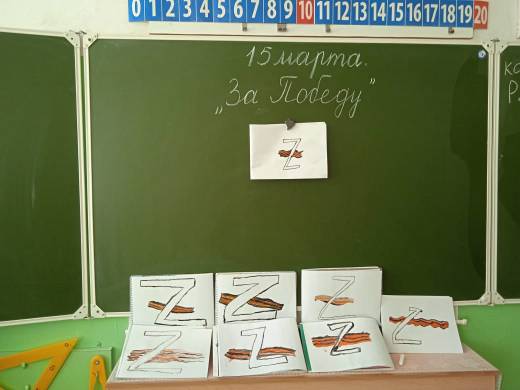 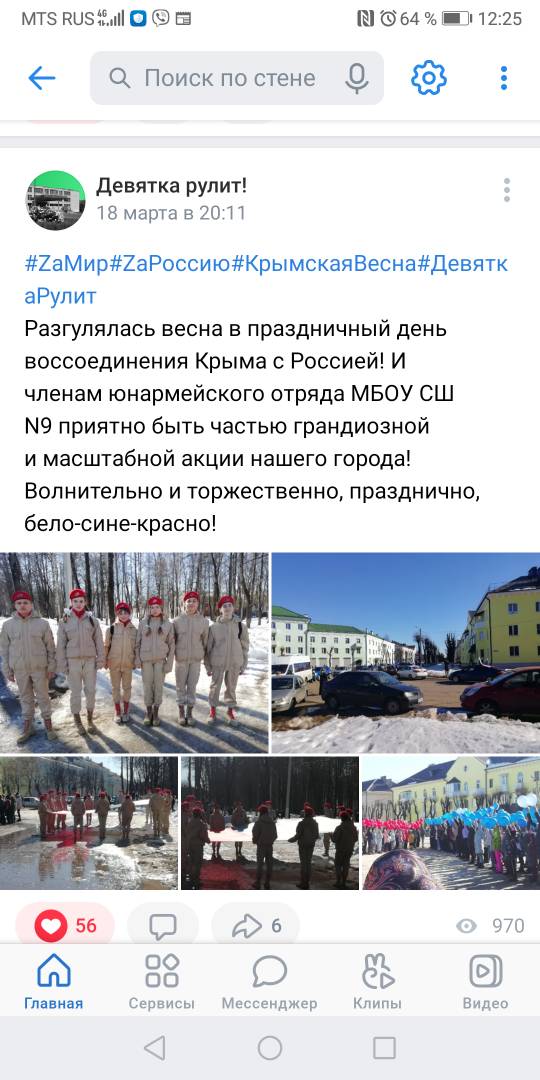 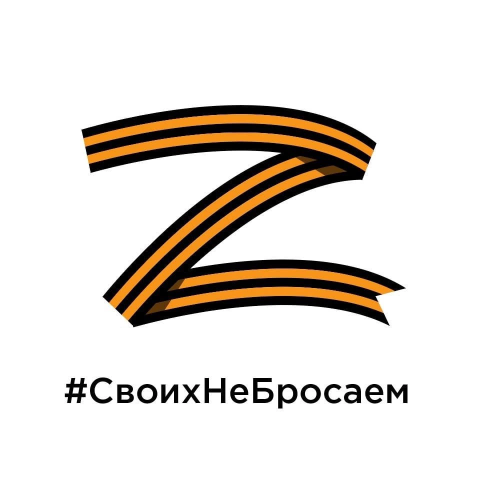 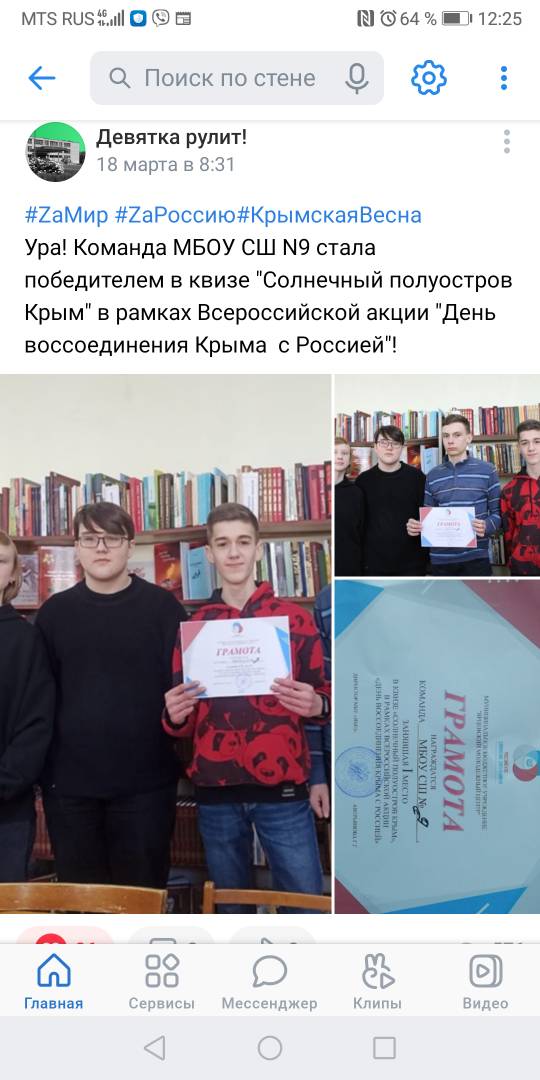 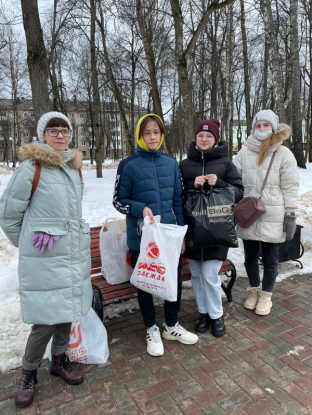 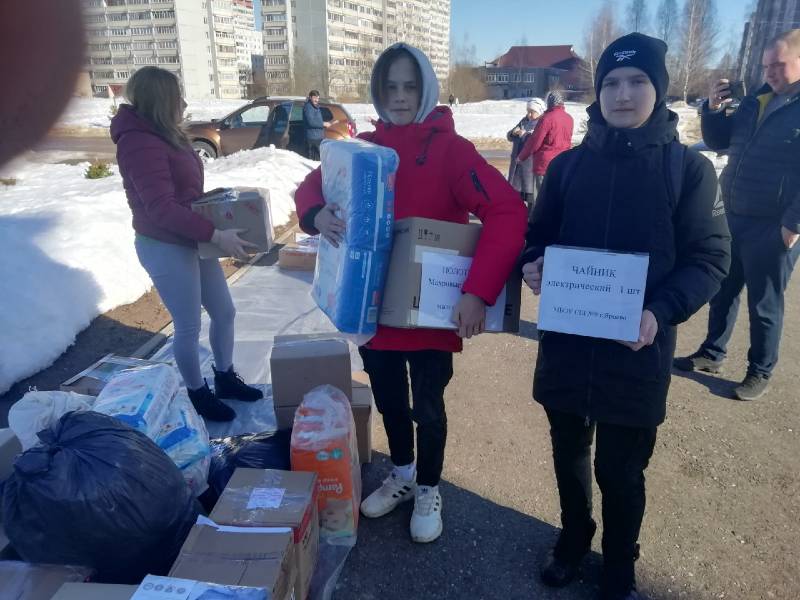 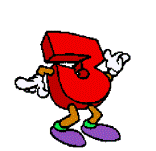 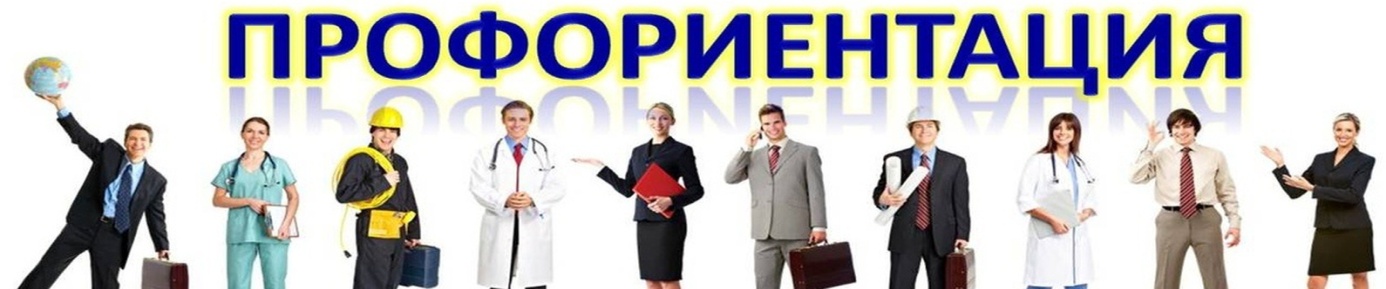 Фестиваль профессийЕжегодно проходит региональный конкурс творческих проектов «Фестиваль профессий», объявленный естественно-географическим факультетом Смоленского государственного университета. В нем могут  принять участие учащиеся старших классов   школ Смоленской области.   По задумке организаторов, конкурсные проекты могли  быть представлены в форме презентации, видеоролика, агитационного плаката, эссе, реферата, альбома и т.п., и посвящены отдельным личностям (в том числе родителям), коллективам, династиям по следующим номинациям:«Учителями славится Россия»«Туризм - это профессия»«По профессии – герой»«Есть такие профессии - природу охранять»«Все профессии важны, все профессии нужны»Желающих поучаствовать на удивление оказалось настолько много, что получилось в каждой номинации по 7-8 проектов. Все проекты оценивались в первом этапе конкурса заочно, по результатам  первого этапа полуфиналисты защищали свои работы  онлайн. Наша школа была представлена группой учащихся 7 класса: Ваньков Иван, Шилина Анастасия и Савостьянов Богдан. Мы оказались самыми юными конкурсантами. Я и мои друзья решили побороться с соперниками в номинации «Все профессии важны, все профессии нужны». А раз речь шла о профессиях, то, конечно, мы решили обратиться за помощью к  своим родителям  и родителям своих одноклассников: их профессии точно вызовут интерес. Увлеченно принялись за работу, собрали фото, комментарии детей  и родителей. Также мы   рассказали об особенностях  профессий, чем они важны для общества. В финале, при защите нашего проекта, мы должны были аргументированно отвечать на вопросы комиссии. И мы неплохо справились! Подготовка проекта заняла немало времени у нас.  Мы очень сильно переживали и старались по максимуму воплотить нашу концепцию в жизнь. Я и мои друзья понимали, что конкуренция на данном конкурсе велика, но мы вложили много сил, чтоб получить призовое место. И нам удалось! Мы стали лауреатами второй степени и заняли второе место. Но не только мы представляли нашу школу. В этом фестивале участвовал также ученик 8 Б класса Шанин Ярослав. Он защищал свой проект в номинации «Учителями славится Россия», в котором рассказал о своей бабушке Шаниной Нелли Константиновне. Она была директором нашей   школы аж с 1988 по 2005 года! Cколько любви и теплоты вложил он в этот проект о ней!  Ярослав так же, как и мы, с успехом защитил свой проект и занял призовое  второе место. Для меня лично, хотя думаю, и для всех конкурсантов, это был интересный опыт участия в таком фестивале. Не бойтесь, а проявляйте себя, и победа вам улыбнется!Шилина Анастасия, 7 класс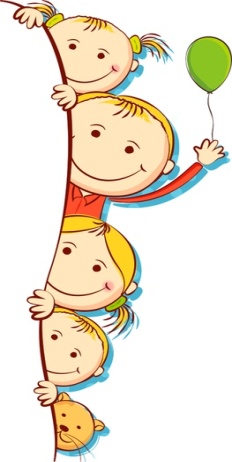 